 Faculty of Civil Engineering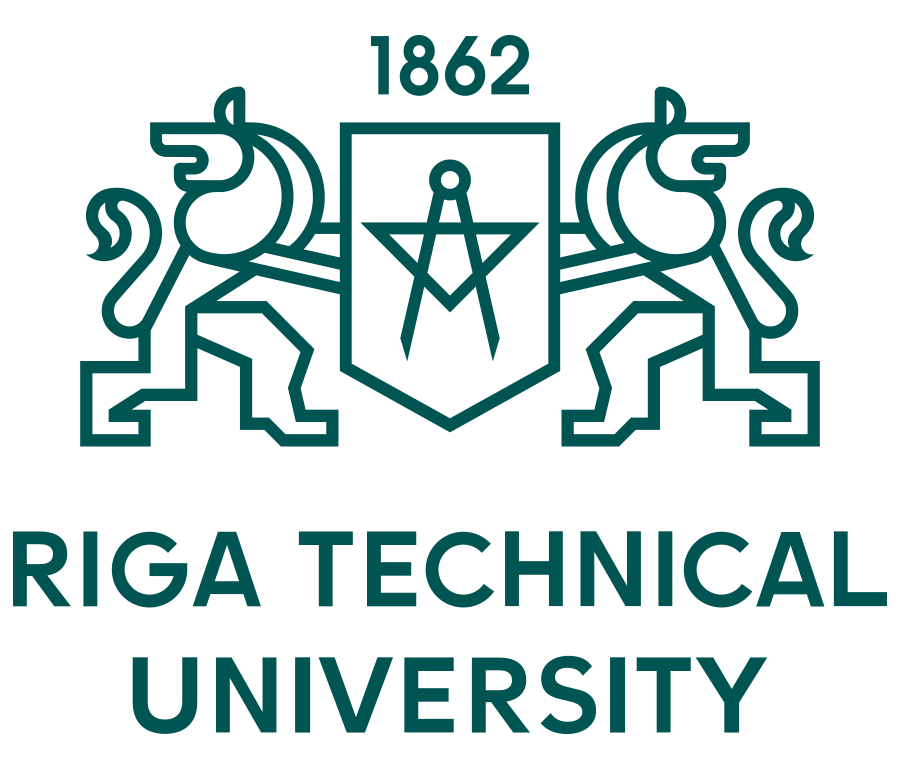 Institute of Transportation EngineeringDepartment of GeomaticsName Surname(Student ID Number: 123XXX456)Master's thesisMaster's thesis titleMaster's thesis title in LatvianRiga 20….Scientific supervisor:  Scientific supervisor:  Scientific degree Name SurnameAdvisor:  Scientific degree Name SurnameScientific degree Name SurnameReviewer:Scientific degree Name SurnameScientific degree Name Surname